ЗИМНИЕОЛИМПИЙСКИЕ ИГРЫ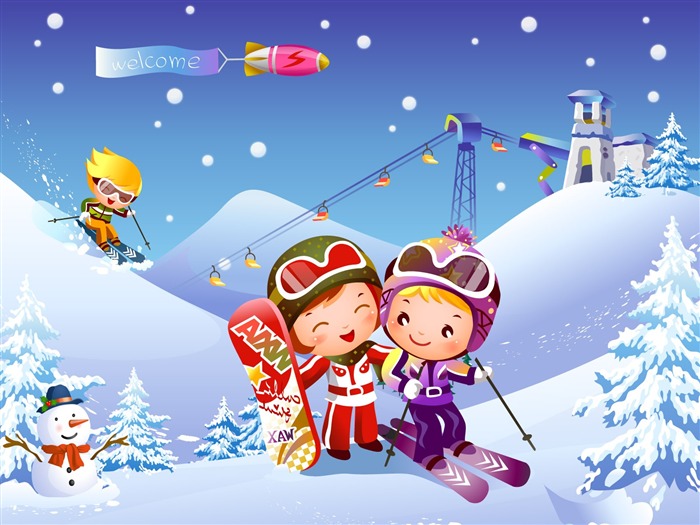 Цель: Приобщение воспитанников к традициям большого спорта.Задачи: Укреплять здоровье детей Закрепить знания о зимних видах спортаВыявить спортивные интересы и способности дошкольниковРазвивать быстроту, ловкость, силу, точность, выносливостьВоспитывать сплоченность и взаимовыручкуАтрибуты:Флаг Российской ФедерацииОлимпийский флагЦветные флажки для украшения15 стоек-ориентиров3 пары санок6 лыжных палокЦели для метания3 корзины для снежков3 клюшки, 3 шайбы 3 коврика для биатлона 2 шапочки для Мороза красного и синего цвета Эмблемы команд – Снежинки и Снеговики Аптечка Медали, дипломы для награжденияПредварительная работа: Беседа о зимних Олимпийских играхКогда и в какой стране состоялись первые Олимпийские игры?Почему они называются Олимпийскими?Какие виды спорта включались в программу Олимпийских игр?Что означают цветные кольца на флаге?В конце XIX, начале  XX века происходит расширение международных связей - Экономических, научных, культурных. Организуются первые международные спортивные состояния.Инициатором возрождения Олимпийских игр стал французский общественный деятель, педагог Пьер де Кубертен, человек высокой культуры и широких взглядов. Он обладал знаниями, пылким воображением и умением увлекать за собой других. Кубертен загорелся идеей вдохнуть жизнь в прекрасный обычай древних греков – Олимпийские игры.	Первые Олимпийские игры современности было решено провести на родине олимпиад – в Греции. Они состоялись в 1896 году в столице этого государства – Афинах.Олимпийские игры проводятся раз в 4 года. На них собираются со всех стран взволнованные зрители и спортсмены. Правило древних греков – состязаться честно, храбро, бескорыстно.		Главный символ Олимпиады – пять сплетенных цветных колец – обозначают дружбу между людьми всех континентов.Пять колец, пят кругов – Знак пяти материков.Знак, который означаетТо, что спорт, как общий друг,Все народы пригашает,В свой всемирный мирный круг.Цвет травы, зеленый цвет – Из Австралии привет.На востоке рано-раноСолнце окна золотит.Потому-то желтый цвет – Это Азии привет!Знают все, что черный цвет – Знойной Африки привет.И Америке негоже Быть без собственных примет,Красный цвет – вам шлет привет.Из Европы дружбы тропыК нам спешат – препятствий нет!А какой же цвет Европы?Голубой Европы цвет.Открытие Олимпиады.Вход под музыку. Построение команд.Ведущий: Мы собрались здесь, чтобы провести малые Олимпийские игры. Судьи будут внимательно следить за соревнованиями. За каждую выигранную эстафету присуждается очки, выигрывает та команда, которая наберет больше очков.	Играют 2 команды: «Снеговик» - дети подготовительной группы детского сада № 26, и «Снежинки» - дети подготовительной группы «Рябинушки».Ведущий: Что такое Олимпиада?                   Это честный спортивный бой.                   А в нем участвовать – награда.                   Победить же может любой.                   Спорт, ребята, очень нужен,                   Мы со спортом крепко дружим.Спорт – помощник, спорт – здоровье, спорт – игра.Под музыку вносят Олимпийский флаг, устанавливают его.Зажигают Олимпийский огонь, дети проносят его по площадке и устанавливают.Представление команд и судей. Команды занимают свои места.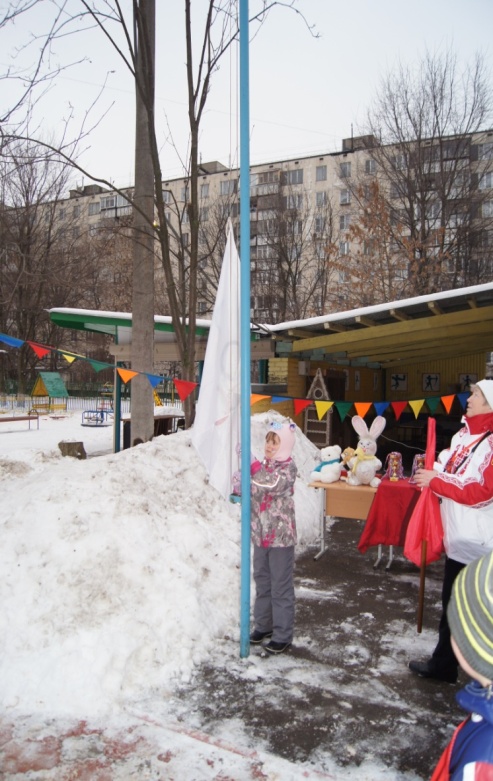 Ведущий: Зимнюю Олимпиаду считаю открытой. Слово и право произнести клятву олимпийцев предоставляется главному судье.Дети повторяют за ним слова клятвы«Мы, юные олимпийцы, торжественно клянемся вести честную, упорную борьбу, быть дисциплинированными, уважать судей».Главный судья: «К соревнованиям готовы? Разрешаю начать игры!»Ведущий: Спорит с ветром быстрый бег,Мы бежим быстрее всехА зимой садимся в саниИ летим быстрее всех!Эстафета «Гигантский слалом»Бег змейкой с лыжными палками вокруг стоек.От команд участвуют 5 мальчиков и 5 девочек от каждой команды. Оббегают стойки и передают палки. Побеждает та команда, кто быстрее. Гонки на санках.Участвуют в заезде 3 команды из каждого сада. В каждой команде по 5 участников. Дети везут «ватрушки» с игрушкой, бегут до стойки, затем огибают её и возвращаются на старт, передают «ватрушки» следующей тройке.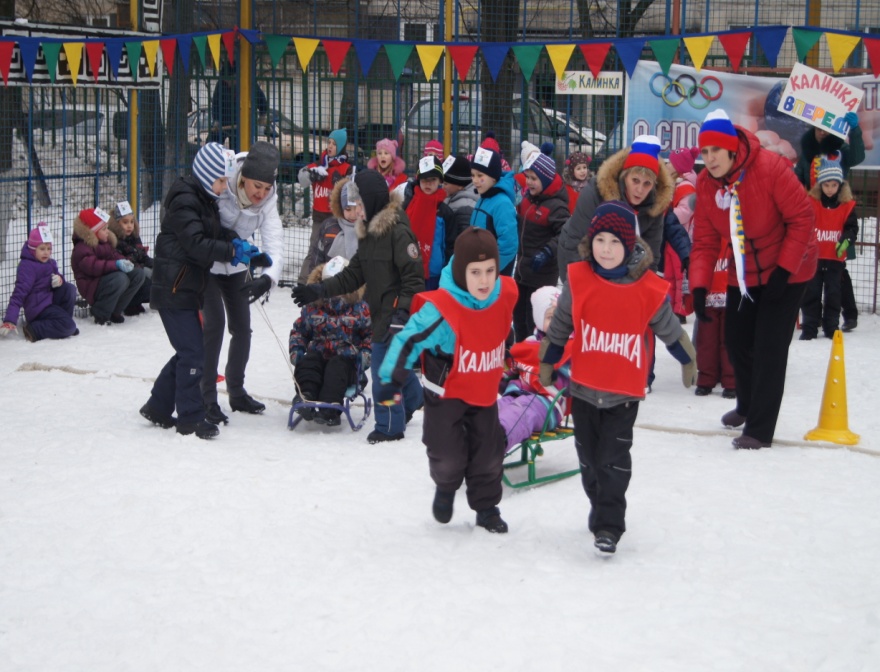 Следующий вид соревнований называется «Биатлон».Перед каждой командой на расстоянии 15 м находится цель. Участвуют по 3 мальчика и 3 девочки. Первые номера получают лыжные палки. По сигналу они должны дойти до флажка, имитируя ходьбу на лыжах, встать на коврик, положить палки, взять снежок (теннисный мячик) и попасть в цель, находящуюся в 4-5 м от коврика, затем взять палки и вернуться обратно на старт. Затем палки передаются второму участнику и т.д. Побеждает команда, которая быстрее справилась с заданием и стреляла наиболее метко.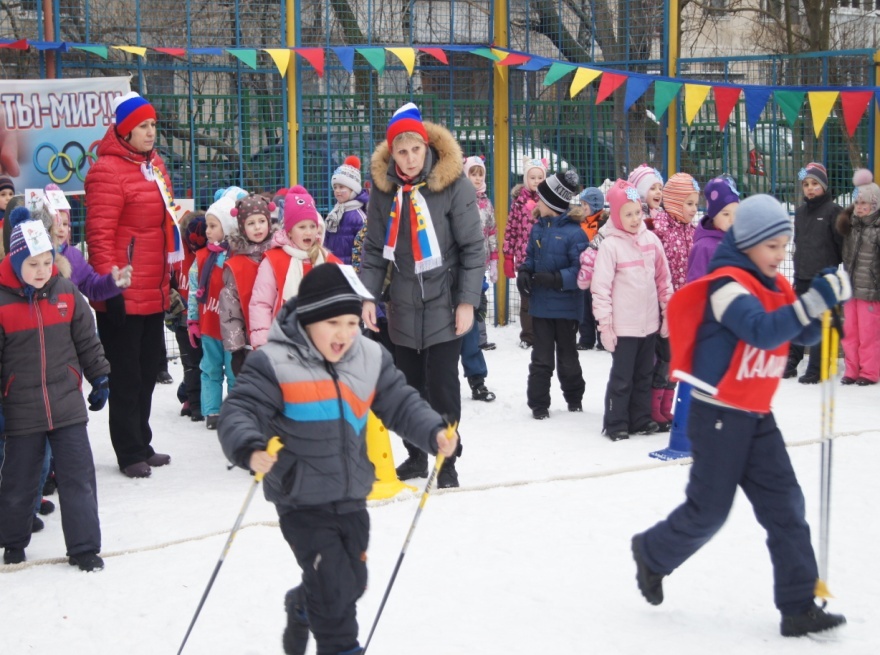 Хоккей с шайбой «Попади в ворота».Участвуют по 5 мальчиков от каждой команды. Первые участники по сигналу берут клюшку и шайбу (или мяч, если поверхность неровная), ведут его клюшкой на противоположную сторону к воротам, затем стараются забить шайбу в ворота, быстро вернуться назад, передать клюшку следующему. Побеждает команда, которая забросила наибольшее количество шайб в ворота и быстрее справилась с заданием.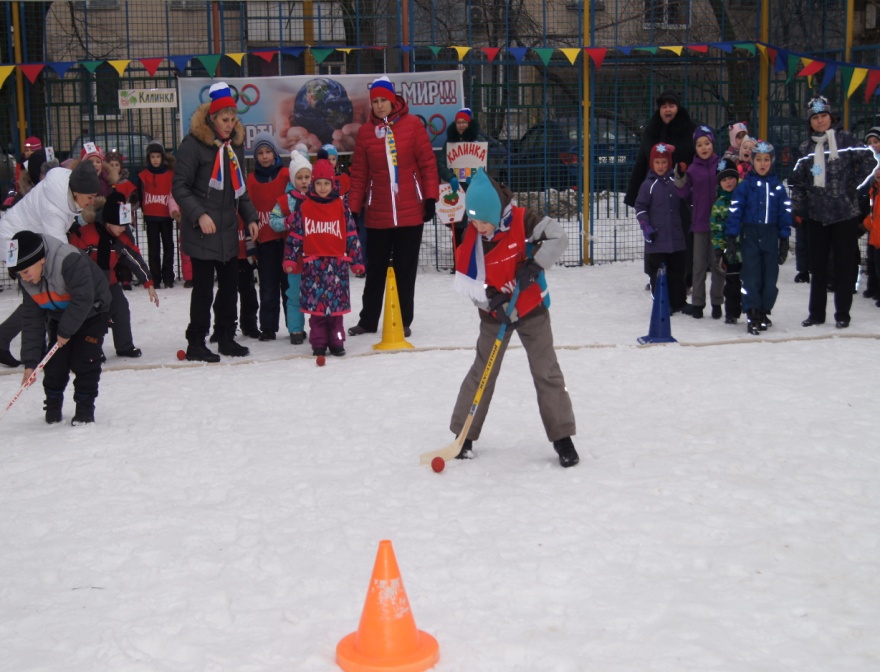 «Скелетон».Участвуют по 5 человек от каждой команды. Дети ложатся животом на ледянку и, отталкиваясь руками и ногами, двигаются до стойки, берут ледянку в руки и бегут обратно.Подводятся итоги ОлимпиадыПобедителям и участникам вручаются кубки-призы. Гасится Олимпийский огонь, спускается и уносится Олимпийский флаг. Команда-победительница совершает круг почёта.